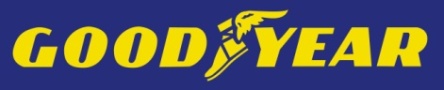 Uusi Goodyear UltraGrip Ice+ voitti Tekniikan Maailman kitkarengastestinGoodyear UltraGrip Ice+ on kaksinkertainen testivoittaja riippumattomissa testeissä: jo tammikuussa rengas voitti Test Worldin kitkarengastestin ja syyskuussa se julkistettiin Tekniikan Maailman testivoittajaksi. Syksyllä markkinoille tuodun renkaan erinomainen pito lumessa ja käsiteltävyys sekä kuivalla että märällä pinnalla loivat pohjan testimenestykselle. Test World totesi renkaan huomattavasti kilpailevia renkaita paremmaksi, ja Tekniikan Maailma listasi sen kitkarenkaiden testivoittajaksi.Riippumaton suomalainen tutkimuslaitos Test World suoritti Goodyear UltraGrip Ice+ -kitkarenkaalle laajamittaisia testejä, joissa rengas saavutti vaikuttavia tuloksia kilpailijoihinsa verrattuna: renkaalla on yleisesti 8 % parempi suorituskyky pohjoismaisissa talviolosuhteissa¹ ja 11 % lyhyempi jarrutusmatka märillä teillä². Goodyear UltraGrip Ice+ todettiin parhaaksi kitkarenkaaksi pohjoismaisiin talviolosuhteisiin.¹Test World -tutkimuslaitos ja Tekniikan Maailma -lehti totesivat, että Goodyear UltraGrip Ice+:n suorituskyky on hyvä lumisissa ja loskaisissa olosuhteissa sekä myös jäisillä teillä. Tekniikan Maailma totesi renkaan olevan ”erinomainen yhdistelmä ominaisuuksia eri ajo-olosuhteisiin ja askel oikeaan suuntaan kitkarenkaiden kehityksessä”. Myös renkaan rauhallista ajokäytöstä ja suorituskykyä asfaltilla kiiteltiin.³– Testimenestyksemme on tulosta vuosien kehitystyöstä. Olemme erittäin ylpeitä huippusijoituksestamme riippumattomissa talvirengastesteissä. UltraGrip Ice+ on kehitetty erityisesti Pohjolan talveen, joten on mainiota, että rengas on nyt todistetusti ensiluokkaisen suorituskykyinen kilpailijoihinsa verrattuna kaikenlaisissa talvikeleissä, toteaa Magnus Lord-Arenander, Goodyear Dunlop Nordicin tuotetietopäällikkö.Innovatiiviset teknologiat takaavat suorituskyvynGoodyear UltraGrip Ice+ -renkaassa hyödynnetään muun muassa uutta ActiveGrip-teknologiaa, joka perustuu tietuntumaa ja jäisillä teillä suorituskykyä parantavaan kaksoispintaseokseen ja innovatiivisiin hybridilamelleihin. Erityisesti talvikäyttöön soveltuva kulutuspintaseos muodostuu kahdesta erilaisesta seoksesta: kaksoispintaseoksen ansiosta kitkarengas toimii erinomaisesti niin jäisissä ja lumisissa talviolosuhteissa kuin myös lämpötilan noustessa kuivilla teillä. Seoskerrosten erityiset lamellikuviot takaavat optimaalisen pidon talvikeleissä renkaan koko käyttöiän ajan. Verrattu kolmen johtavan kilpailijan keskimääräiseen suorituskykyyn; lumisilla ja jäisillä teillä; Test World, tammikuu 2010, rengaskoko: 205/55R16 94T; auto: bensiinikäyttöinen Ford Focus 2.0, Ivalo, Suomi, raportin numero: TW20100032; märillä ja kuivilla teillä, Test World, tammikuu 2010, rengaskoko: 205/55R16 94T; auto: VW Golf 6 V2.0 TDI, Mireval, Ranska, raportin numero: TW201000322 Testattu kolmea johtavaa kilpailevaa talvirengasta vastaan märillä ja kuivilla teillä, Test World, tammikuu 2010; rengaskoko: 205/55R16 94T; auto: VW Golf 6 V2.0 TDI, Mireval, Ranska; raportin numero: TW20100032³ Tekniikan Maailma 17/2010Tuotetiedot http://www.mynewsdesk.com/fi/pressroom/goodyeardunlopLisätiedotGoodyear Dunlop Finland, maajohtaja Sami Hagelberg, puh. 0400 772 111, sami_hagelberg@goodyear.comViestintätoimisto Akvamariini Porter Novelli, puh. 09 241 0072, eveliina.pennanen@akvamariini.fiGoodyear on yksi maailman suurimmista rengasvalmistajista. Yrityksen palveluksessa on noin 75 000 työntekijää, ja se valmistaa tuotteita yli 60 tuotantolaitoksessa 26 maassa ympäri maailmaa. Goodyear Dunlop Nordic, jonka pääkonttori on Tukholmassa, on Baltian maissa ja Pohjoismaissa kahdeksaa maata edustava liiketoimintayksikkö. Goodyear Dunlop Nordicilla on noin 140 työntekijää, ja osa tuotetesteistä suoritetaan Suomen ja Ruotsin pohjoisosissa. Lisätietoja Goodyearin tuotteista löydät osoitteesta www.goodyear.fi.